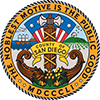 
COUNTY OF SAN DIEGO 
invites applications for the position of:Deputy Medical Examiner I-18415811SALARY: $173,243.20 - $173,243.20 Annually OPENING DATE: 11/19/18CLOSING DATE: 05/25/19 11:59 PM JOB SUMMARY: JOB SUMMARY: 

The County of San Diego Medical Examiner's Department is currently recruiting for Deputy Medical Examiners.  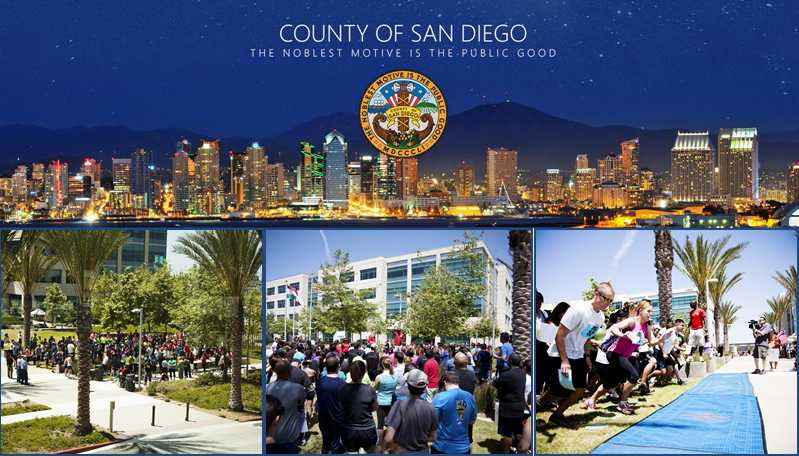 YOU MUST APPLY ONLINE. CLICK HERE TO APPLY

THE APPLICATION PROCESS IS OPEN UNTIL FILLED 

Board certification in Forensic Pathology is not required for this classification but incumbents should have plans to eventually obtain Board certification.  If you have Board certification in a related non-forensic subspecialty (i.e. Neuropathology, Cardiac Pathology, Pediatric Pathology, etc.) you are encouraged to apply.  
 Apply Today for an exciting career with an award winning agency! Deputy Medical Examiners determine cause of death for the deceased in custody of the Medical Examiner.  Deputy Medical Examiner I is the entry level class to this series.  Incumbents visit scenes of death; conduct post mortem examinations to determine the probable cause of death; testify and provide medical evidence at grand jury and court trials; perform microscopic tissue examinations; prepare reports of findings; and perform related work.

Minimum Qualifications:A valid license to practice medicine in the State of California is required at the time of appointment (State of California Business and Professions Code 2135); AND, Board certification in Forensic Pathology must be maintained during course of employment; AND, Board certified in Anatomic Pathology; AND, Are in a Forensic Pathology Fellowship; OR, Have completed a Forensic Pathology Fellowship.("Click" here for a complete job description.)

Additional Compensation Information:Base annual salary = $173,243.20 Average standby hours per year (66) at $83.29 per hour Employer paid contribution to health care costs per year:              $7,368 for Employee Only
              $11,196 for Employee + 1 Dependent
              $16,284 for Employee + 2 or More Dependents
 
*Once board certified, promotional opportunity may be available into the Deputy Medical Examiner II at the base annual salary of $199,596.80.

Desirable Traits:In addition, the department desires candidates that can communicate effectively, is a knowledge worker, is customer focused, values and respects others, is driven to excel, enjoys teamwork and collaboration, desires and values continuous learning, demonstrates ethical behavior, and is supportive of change.
 Evaluation Process:  
The names of qualified candidates will be placed on a twelve (12) month employment list based on scores received during the evaluation of information contained in their employment application and supplemental questionnaire.  Please ensure all information is complete and accurate as the responses you provide on the supplemental application form will be reviewed using an automated evaluation system.  If you are successful in the initial screening process your application will be reviewed individually to confirm that the information you provided is accurate and qualifying.
Reasonable accommodation may be made to enable an individual with qualified disabilities to perform the essential functions of a job, on a case-by-case basis.

 The County of San Diego and its employees embrace the Live Well San Diego vision: A region that is Building Better Health, Living Safely and Thriving. Click here for more information www.livewellsd.org.



Under California Government Code Sections 3100 - 3109, public employees are designated as disaster service workers. The term "public employees" includes all persons employed by the state or any county, city, state agency, or public district. Disaster service workers are required to participate in such disaster service activities as may be assigned to them by their employer or by law.


The County of San Diego is committed to valuing diversity and practicing inclusion because our diverse workforce is our greatest asset and our customers are our number one priority.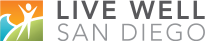 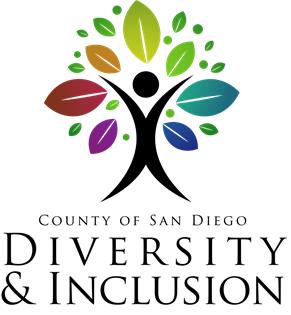 

The County of San Diego Medical Examiner's Department is currently recruiting for Deputy Medical Examiners.  YOU MUST APPLY ONLINE. CLICK HERE TO APPLY

THE APPLICATION PROCESS IS OPEN UNTIL FILLED 

Board certification in Forensic Pathology is not required for this classification but incumbents should have plans to eventually obtain Board certification.  If you have Board certification in a related non-forensic subspecialty (i.e. Neuropathology, Cardiac Pathology, Pediatric Pathology, etc.) you are encouraged to apply.  
 Apply Today for an exciting career with an award winning agency! Deputy Medical Examiners determine cause of death for the deceased in custody of the Medical Examiner.  Deputy Medical Examiner I is the entry level class to this series.  Incumbents visit scenes of death; conduct post mortem examinations to determine the probable cause of death; testify and provide medical evidence at grand jury and court trials; perform microscopic tissue examinations; prepare reports of findings; and perform related work.

Minimum Qualifications:A valid license to practice medicine in the State of California is required at the time of appointment (State of California Business and Professions Code 2135); AND, Board certification in Forensic Pathology must be maintained during course of employment; AND, Board certified in Anatomic Pathology; AND, Are in a Forensic Pathology Fellowship; OR, Have completed a Forensic Pathology Fellowship.("Click" here for a complete job description.)

Additional Compensation Information:Base annual salary = $173,243.20 Average standby hours per year (66) at $83.29 per hour Employer paid contribution to health care costs per year:              $7,368 for Employee Only
              $11,196 for Employee + 1 Dependent
              $16,284 for Employee + 2 or More Dependents
 
*Once board certified, promotional opportunity may be available into the Deputy Medical Examiner II at the base annual salary of $199,596.80.

Desirable Traits:In addition, the department desires candidates that can communicate effectively, is a knowledge worker, is customer focused, values and respects others, is driven to excel, enjoys teamwork and collaboration, desires and values continuous learning, demonstrates ethical behavior, and is supportive of change.
 Evaluation Process:  
The names of qualified candidates will be placed on a twelve (12) month employment list based on scores received during the evaluation of information contained in their employment application and supplemental questionnaire.  Please ensure all information is complete and accurate as the responses you provide on the supplemental application form will be reviewed using an automated evaluation system.  If you are successful in the initial screening process your application will be reviewed individually to confirm that the information you provided is accurate and qualifying.
Reasonable accommodation may be made to enable an individual with qualified disabilities to perform the essential functions of a job, on a case-by-case basis.

 The County of San Diego and its employees embrace the Live Well San Diego vision: A region that is Building Better Health, Living Safely and Thriving. Click here for more information www.livewellsd.org.



Under California Government Code Sections 3100 - 3109, public employees are designated as disaster service workers. The term "public employees" includes all persons employed by the state or any county, city, state agency, or public district. Disaster service workers are required to participate in such disaster service activities as may be assigned to them by their employer or by law.


The County of San Diego is committed to valuing diversity and practicing inclusion because our diverse workforce is our greatest asset and our customers are our number one priority.APPLICATIONS MAY BE FILED ONLINE AT: 
http://www.SanDiegoCounty.Gov

5530 Overland Ave., Suite 210
San Diego, CA 92123
(619) 236-2191
(866) 880-9374

processunitemail.fgg@sdcounty.ca.govPosition #18415811
DEPUTY MEDICAL EXAMINER I-18415811
VG Deputy Medical Examiner I-18415811 Supplemental Questionnaire*1.Before completing the Supplemental Questionnaire, read the job summary and requirements. If you do NOT meet these requirements please do NOT apply. Please be sure to answer the following questions in a thorough, complete, and truthful manner, as your responses may be used to determine your overall score. Please note that if you are invited to a selection interview(s) by the department, your responses to the following questions may be subject to verification. Do you understand this information?  Yes
 No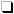 *2.Are you Board Certified in Anatomic Pathology? Yes
 No*3.Have you completed an approved Forensic Pathology Fellowship program? Yes
 No*4.If yes, what is the date of completion? If not applicable, please enter "N/A" in the field below.*5.If you answered "No" to question #2, are you currently in a Forensic Pathology Fellowship program? Yes
 No*6.If yes, what is the anticipated date of completion? If not applicable, please enter "N/A" in the field below.*7.Are you eligible to take the Forensic Pathology Boards? Yes
 No*8.When do you expect to sit for the Forensic Pathology Boards? If not applicable, please enter "N/A" in the field below.*9.Do you possess a valid license to practice medicine in the State of California? Yes
 No*10.If you do not possess a valid license to practice medicine in the State of California, have you applied for licensure? Yes
 No*11.Do you have any non-forensic pathology subspecialty training? If so, please describe what subspecialty(ies) the training was obtained in? If not applicable, please enter "N/A" in the field below.*12.For the trainings indicated in question #11, please indicate if you have board certification or are board eligible in the subspecialty(ies) listed above. If not applicable, please enter "N/A" in the field below.*13.Discuss your experience in conducting investigative procedures necessary to determine the circumstances, manner and cause of death reportable to the medical examiner. If not applicable, please enter "N/A" in the field below.*14.Describe the experience which demonstrates your knowledge of toxicology, history, and techniques of autopsies. If not applicable, please enter "N/A' in the field below.*15.Describe your experience in providing testimony in court and grand jury proceedings. If not applicable, please enter "N/A" in the field below.*16.You must submit a copy of your Curriculum Vitae. Have you attached a copy of your Curriculum Vitae at Step 1 of your application? Applications without Curriculum Vitae's will not be considered. Yes, it is attached to my application.
 No, I plan on emailing a copy of my Curriculum Vitae to the assigned analyst*17.How did you first hear about this job? National Association of Medical Examiners website
 International Association of Coroners and Medical Examiners website
 Other*18.If indicated "other" in question #17, please indicate where you first heard about this job? If not applicable, please enter "N/A" in the field below.* Required Question* Required Question* Required Question